Publicado en Barcelona el 12/02/2024 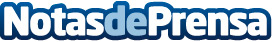 AleaSoft: La producción eólica europea protagonista con récord histórico en AlemaniaEn la semana del 5 de febrero, los precios de los mercados eléctricos europeos se mantuvieron en un nivel similar al que han registrado desde la segunda quincena de enero. El mercado MIBEL registró los menores promedios semanales. La eólica fue la protagonista de la semana en la mayoría de los mercados y registró un récord histórico en Alemania el día 6. Los futuros del gas y CO2 continuaron bajando y registraron los precios más bajos desde julio de 2023 y octubre de 2021, respectivamenteDatos de contacto:Alejandro DelgadoAleaSoft Energy Forecasting900 10 21 61Nota de prensa publicada en: https://www.notasdeprensa.es/aleasoft-la-produccion-eolica-europea Categorias: Internacional Nacional Finanzas Otras Industrias Sector Energético http://www.notasdeprensa.es